		KUNTALISÄ hakemus			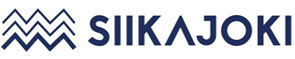 				           	Päiväys / 2022Kuntalisää haetaan 1. vuoden tuen saaja	 2. vuoden tuen saaja	 terveydellisin perustein		 oppisopimuskoulutus	 alle 30-vuotias 	 muihin kustannuksiin Yhdistys/yksityinen/yritysNimiOsoitePuhelinnumero		Faksi		Henkilökunnan määräSähköposti					TilinumeroToimialaYhteyshenkilöSukunimi					EtunimiPuhelinnumero				SähköpostiTuella palkattuSukunimi					EtunimiKotipaikkakunta				SyntymävuosiTyösuhteen ehdotTehtävänimikeTyöllistämisaika				Työaika (h/vko)Allekirjoitus ja nimen selvennysLiitteet:Kopiot työsopimuksesta, palkkatukipäätöksestä tai oppisopimustoimiston koulutussopimuksesta. Mikäli kuntalisää haetaan muihin kuin palkkakustannuksiin, tulee liitteenä olla selvitys myös muista kustannuksista. 